ПРАВИТЕЛЬСТВО САНКТ-ПЕТЕРБУРГАКОМИТЕТ ПО ОБРАЗОВАНИЮРАСПОРЯЖЕНИЕот 5 сентября 2022 г. N 1779-рОБ УТВЕРЖДЕНИИ ПРАВИЛ ПРОВЕДЕНИЯ НЕЗАВИСИМОЙ ОЦЕНКИ КАЧЕСТВАДОПОЛНИТЕЛЬНЫХ ОБЩЕРАЗВИВАЮЩИХ ПРОГРАММ, ПЛАНИРУЕМЫХК РЕАЛИЗАЦИИ В РАМКАХ ПЕРСОНИФИЦИРОВАННОГО ФИНАНСИРОВАНИЯДОПОЛНИТЕЛЬНОГО ОБРАЗОВАНИЯ ДЕТЕЙ В САНКТ-ПЕТЕРБУРГЕВ целях внедрения в Санкт-Петербурге Целевой модели развития региональных систем дополнительного образования детей, утвержденной приказом Министерства просвещения Российской Федерации от 03.09.2019 N 467, в соответствии с распоряжением Правительства Санкт-Петербурга от 16.10.2020 N 29-рп "О реализации мероприятия по формированию современных управленческих и организационно-экономических механизмов в системе дополнительного образования детей в рамках федерального проекта "Успех каждого ребенка" национального проекта "Образование":1. Утвердить:1.1. Правила проведения независимой оценки качества дополнительных общеразвивающих программ, планируемых к реализации в рамках персонифицированного финансирования дополнительного образования детей в Санкт-Петербурге, согласно приложению N 1.1.2. Положение об экспертном совете по проведению независимой оценки качества дополнительных общеразвивающих программ, планируемых к реализации в рамках персонифицированного финансирования дополнительного образования детей в Санкт-Петербурге, согласно приложению N 2.2. Контроль за выполнением распоряжения возложить на заместителя председателя Комитета по образованию Борщевского А.А.Председатель КомитетаН.Г.ПутиловскаяПРИЛОЖЕНИЕ N 1к распоряжениюКомитета по образованиюот 05.09.2022 N 1779-рПРАВИЛАПРОВЕДЕНИЯ НЕЗАВИСИМОЙ ОЦЕНКИ КАЧЕСТВА ДОПОЛНИТЕЛЬНЫХОБЩЕРАЗВИВАЮЩИХ ПРОГРАММ, ПЛАНИРУЕМЫХ К РЕАЛИЗАЦИИ В РАМКАХПЕРСОНИФИЦИРОВАННОГО ФИНАНСИРОВАНИЯ ДОПОЛНИТЕЛЬНОГООБРАЗОВАНИЯ ДЕТЕЙ В САНКТ-ПЕТЕРБУРГЕI. Общие положения1.1. Настоящие Правила проведения независимой оценки качества дополнительных общеразвивающих программ, планируемых к реализации в рамках персонифицированного финансирования дополнительного образования детей в Санкт-Петербурге (далее - Правила), разработаны в целях реализации мероприятий федерального проекта "Успех каждого ребенка" национального проекта "Образование", утвержденного протоколом президиума Совета при Президенте Российской Федерации по стратегическому развитию и национальным проектам от 24.12.2018 N 16, в соответствии с Целевой моделью развития региональных систем дополнительного образования детей, утвержденной приказом Министерства просвещения Российской Федерации от 03.09.2019 N 467, и распоряжением Правительства Санкт-Петербурга от 16.10.2020 N 29-рп "О реализации мероприятия по формированию современных управленческих и организационно-экономических механизмов в системе дополнительного образования детей в рамках федерального проекта "Успех каждого ребенка" национального проекта "Образование".1.2. Правила определяют механизм проведения независимой оценки качества (далее - НОК) дополнительных общеразвивающих программ, планируемых к реализации в рамках персонифицированного финансирования дополнительного образования детей (далее - программы) в Санкт-Петербурге, который осуществляется в соответствии с требованиями следующих документов:Федерального закона от 29.12.2012 N 273-ФЗ "Об образовании в Российской Федерации";Федерального закона от 21.07.2014 N 212-ФЗ "Об основах общественного контроля в Российской Федерации";Концепции развития дополнительного образования детей до 2030 года, утвержденной распоряжением Правительства Российской Федерации от 31.03.2022 N 678-р;Приказом Министерства просвещения Российской Федерации от 09.11.2018 N 196 "Об утверждении Порядка организации и осуществления образовательной деятельности по дополнительным общеобразовательным программам";Приказом Министерства просвещения Российской Федерации от 03.09.2019 N 467 "Об утверждении Целевой модели развития региональных систем дополнительного образования детей";Письмом Министерства образования и науки Российской Федерации от 03.04.2015 N АП-512/02 "О направлении Методических рекомендаций по НОКО" (вместе с "Методическими рекомендациями по проведению независимой оценки качества образовательной деятельности организаций, осуществляющих образовательную деятельность");Письмом Министерства образования и науки Российской Федерации от 28.04.2017 N ВК1232/09 "О направлении методических рекомендаций" (вместе с "Методическими рекомендациями по организации независимой оценки качества дополнительного образования детей");Письмом Министерства образования и науки Российской Федерации от 03.07.2018 N 09-953 "О направлении информации" (вместе с "Основными требованиями к внедрению системы персонифицированного финансирования дополнительного образования детей в субъектах Российской Федерации для реализации мероприятий по формированию современных управленческих и организационно-экономических механизмов в системе дополнительного образования детей в рамках государственной программы Российской Федерации "Развитие образования").1.3. Ответственным за организацию НОК программ является Государственное бюджетное нетиповое образовательное учреждение "Санкт-Петербургский городской Дворец творчества юных" (далее - Оператор).1.4. Проведение НОК программ является оценочной процедурой, направленной на получение сведений об уровне качества программ.1.5. Механизмом проведения НОК программ является общественная экспертиза.1.6. Непосредственное проведение общественной экспертизы осуществляется экспертным советом.1.7. Основанием проведения НОК программ являются добровольные заявки организаций, осуществляющих образовательную деятельность, и индивидуальных предпринимателей (далее - образовательные организации), имеющих лицензии на осуществление образовательной деятельности по виду образования "Дополнительное образование" (подвид "Дополнительное образование детей и взрослых"), осуществляющих данную деятельность на территории Санкт-Петербурга, и планирующих программы к реализации по персонифицированному финансовому сертификату в следующем календарном году (далее - Заявители).1.8. Общественная экспертиза программ проводится в интересах участников отношений в сфере дополнительного образования детей с целью определения соответствия программ требованиям действующего законодательства в сфере образования, содержания программ заявленным в них целям и задачам, потребностям обучающихся, в интересах которых осуществляется образовательная деятельность.1.9. Проведение общественной экспертизы программ организуется таким образом, чтобы исключить конфликт интересов, в том числе за счет независимости привлекаемых экспертов, то есть при отсутствии взаимозависимости между экспертом и образовательной организацией (представителями организации, авторами программы), направившими программу на общественную экспертизу. Эксперт обязан сообщить Оператору о наличии у него конфликта интересов, а также о любых попытках подкупа и давления на него.1.10. Заявители обеспечивают открытость и доступность для экспертов текстов программ.II. Организация проведения общественной экспертизы программ2.1. Проведение общественной экспертизы в рамках НОК программ предусматривает выполнение следующих процедур:подготовку к проведению общественной экспертизы;проведение общественной экспертизы;обработку, оформление и представление заявителям и гражданам результатов общественной экспертизы.2.2. Подготовка к проведению общественной экспертизы.Оператор при подготовке к проведению общественной экспертизы программ:разрабатывает критерии оценки и методику проведения общественной экспертизы программ согласно приложению N 1 к Правилам;формирует состав экспертного совета;проводит подготовку экспертов;проводит техническую подготовку и обеспечивает доступ экспертам к программам;обеспечивает информирование образовательных организаций Санкт-Петербурга, реализующих дополнительные общеразвивающие программы, о критериях, методике, процедуре и результатах проведения общественной экспертизы программ посредством размещения соответствующей информации на официальном сайте Оператора в информационно-телекоммуникационной сети "Интернет".2.3. Проведение общественной экспертизы.2.3.1. Общественная экспертиза программ проводится один раз в год. Программа, прошедшая общественную экспертизу, является сертифицированной в течение 3 лет. В случае внесения в сертифицированную программу изменений до истечения 3 лет с момента проведения общественной экспертизы требуется прохождение повторной общественной экспертизы.2.3.2. Объявление о проведении общественной экспертизы размещается на официальном сайте Оператора в информационно-телекоммуникационной сети "Интернет".2.3.3. Срок проведения общественной экспертизы программ устанавливается Оператором в соответствии с требованиями части 8 статьи 22 Федерального закона от 21.07.2014 N 212-ФЗ "Об основах общественного контроля в Российской Федерации" и не может превышать 120 дней со дня размещения объявления о проведении общественной экспертизы на официальном сайте Оператора в информационно-телекоммуникационной сети "Интернет".2.3.4. Общественная экспертиза осуществляется экспертным советом в соответствии с Критериями оценки и методикой определения результатов независимой оценки качества дополнительных общеразвивающих программ, планируемых к реализации в рамках персонифицированного финансирования дополнительного образования детей в Санкт-Петербурге, определенными в соответствии с требованиями действующего законодательства в сфере образования согласно приложению N 1 к Правилам.2.3.5. В целях проведения общественной экспертизы программ Заявители в автоматизированной форме заполняют форму заявки на проведение независимой оценки качества дополнительной общеразвивающей программы, планируемой к реализации в рамках персонифицированного финансирования дополнительного образования детей в Санкт-Петербурге (далее - заявка) согласно приложению N 2 к Правилам.2.3.6. Прием заявок на участие в общественной экспертизе осуществляется Оператором в сроки, указанные в объявлении о проведении общественной экспертизы.2.3.7. Оператор в течение 3 рабочих дней после завершения приема всех заявок размещает информацию на официальном сайте Оператора в информационно-телекоммуникационной сети "Интернет" о программах, представленных в заявках на участие в общественной экспертизе, и направляет экспертам заявки и программы, подлежащие общественной экспертизе.2.3.8. Эксперты рассматривают заявки и программы в течение 14 рабочих дней с даты направления их Оператором. Результаты общественной экспертизы оформляются экспертом путем заполнения экспертного листа независимой оценки качества дополнительных общеразвивающих программ, планируемых к реализации по персонифицированному финансовому сертификату дополнительного образования детей, в Санкт-Петербурге (далее - экспертный лист) согласно приложению N 3 к Правилам и направляются Оператору.2.4. Обработка и оформление результатов общественной экспертизы программ.2.4.1. Оператор в течение 5 рабочих дней после получения экспертного листа по каждой программе отдельно:рассматривает информацию, представленную экспертом в экспертном листе;формирует перечень программ, рекомендованных к реализации в рамках персонифицированного финансирования дополнительного образования детей в Санкт-Петербурге, на следующий календарный год;направляет перечень программ, рекомендованных к реализации в рамках персонифицированного финансирования дополнительного образования детей в Санкт-Петербурге, на утверждение в Комитет по образованию (далее - Комитет).2.5. Перечень программ, рекомендованных к реализации в рамках персонифицированного финансирования дополнительного образования детей в Санкт-Петербурге, утверждается распоряжением Комитета ежегодно до 30 декабря.2.6. Перечень программ размещается Оператором на официальном сайте Оператора в информационно-телекоммуникационной сети "Интернет" в течение 3 рабочих дней после издания распоряжения Комитета об утверждении перечня программ, рекомендованных к реализации в рамках персонифицированного финансирования дополнительного образования детей в Санкт-Петербурге.Приложение N 1к Правилам проведения независимойоценки качества дополнительныхобщеразвивающих программ,планируемых к реализациив рамках персонифицированногофинансирования дополнительногообразования детей, в Санкт-ПетербургеКРИТЕРИИОЦЕНКИ И МЕТОДИКА ОПРЕДЕЛЕНИЯ РЕЗУЛЬТАТОВ НЕЗАВИСИМОЙ ОЦЕНКИКАЧЕСТВА ДОПОЛНИТЕЛЬНЫХ ОБЩЕРАЗВИВАЮЩИХ ПРОГРАММ,ПЛАНИРУЕМЫХ К РЕАЛИЗАЦИИ В РАМКАХ ПЕРСОНИФИЦИРОВАННОГОФИНАНСИРОВАНИЯ ДОПОЛНИТЕЛЬНОГО ОБРАЗОВАНИЯ ДЕТЕЙВ САНКТ-ПЕТЕРБУРГЕМетодика определения результатов НОКОт 20 до 23 баллов - дополнительная общеразвивающая программа рекомендована к включению в перечень программ, рекомендованных к реализации в рамках персонифицированного финансирования дополнительного образования детей в Санкт-Петербурге при условии, что по каждой из групп (кроме особых условий реализации дополнительной общеразвивающей программы) критериев отсутствует 0 баллов.Менее 20 баллов, либо по одной или нескольким группам критериев оценка составила 0 баллов (кроме особых условий реализации дополнительной общеразвивающей программы) - дополнительная общеразвивающая программа не рекомендована к включению в перечень программ, рекомендованных к реализации в рамках персонифицированного финансирования дополнительного образования детей в Санкт-Петербурге.Приложение N 2к Правилам проведения независимойоценки качества дополнительныхобщеразвивающих программ,планируемых к реализациив рамках персонифицированногофинансирования дополнительногообразования детей, в Санкт-ПетербургеПриложение N 3к Правилам проведения независимойоценки качества дополнительныхобщеразвивающих программ,планируемых к реализациив рамках персонифицированногофинансирования дополнительногообразования детей, в Санкт-ПетербургеПРИЛОЖЕНИЕ N 2к распоряжениюКомитета по образованиюот 05.09.2022 N 1779-рПОЛОЖЕНИЕОБ ЭКСПЕРТНОМ СОВЕТЕ ПО ПРОВЕДЕНИЮ НЕЗАВИСИМОЙ ОЦЕНКИКАЧЕСТВА ДОПОЛНИТЕЛЬНЫХ ОБЩЕРАЗВИВАЮЩИХ ПРОГРАММ,ПЛАНИРУЕМЫХ К РЕАЛИЗАЦИИ В РАМКАХ ПЕРСОНИФИЦИРОВАННОГОФИНАНСИРОВАНИЯ ДОПОЛНИТЕЛЬНОГО ОБРАЗОВАНИЯ ДЕТЕЙВ САНКТ-ПЕТЕРБУРГЕ1. Общие положения1.1. Экспертный совет по проведению независимой оценки качества дополнительных общеразвивающих программ, планируемых к реализации в рамках персонифицированного финансирования дополнительного образования детей в Санкт-Петербурге (далее - экспертный совет), создается в целях проведения общественной экспертизы в рамках независимой оценки качества (далее - НОК) дополнительных общеразвивающих программ, планируемых к реализации в рамках персонифицированного финансирования дополнительного образования детей в Санкт-Петербурге (далее - программы).1.2. Экспертный совет в своей деятельности руководствуется действующим законодательством и настоящим Положением.2. Порядок формирования экспертного совета2.1. Экспертный совет ежегодно формируется из числа специалистов образовательных организаций Санкт-Петербурга, реализующих дополнительные общеразвивающие программы, на основании предложений администраций районов Санкт-Петербурга и государственных бюджетных нетиповых образовательных учреждений, находящихся в ведении Комитета по образованию (далее - предложения).2.2. Сбор и обобщение предложений осуществляется Государственным бюджетным нетиповым образовательным учреждением "Санкт-Петербургский городской Дворец творчества юных" (далее - Оператор).2.3. Оператор направляет в Комитет по образованию (далее - Комитет) для утверждения предложения по формированию состава экспертного совета на следующий календарный год.2.4. Состав экспертного совета утверждается Комитетом не позднее 30 сентября текущего года.3. Состав экспертного совета3.1. В состав экспертного совета входит председатель, ответственный секретарь и члены экспертного совета (далее - эксперты).3.2. Председатель экспертного совета:возглавляет экспертный совет и руководит его работой;рассматривает предложения и формирует экспертный совет;направляет в Комитет по образованию для утверждения сформированный экспертный совет;контролирует направление экспертам заявок, программ и экспертных листов экспертам;контролирует сроки проведения НОК;контролирует формирование перечня программ, рекомендованных к реализации в рамках персонифицированного финансирования дополнительного образования детей в Санкт-Петербурге (далее - перечень программ).3.3. Ответственный секретарь экспертного совета:формирует объявление о проведении общественной экспертизы;размещает объявление о проведении общественной экспертизы на официальном сайте Оператора в информационно-телекоммуникационной сети "Интернет";принимает заявки на участие в общественной экспертизе;размещает информацию на официальном сайте Оператора в информационно-телекоммуникационной сети "Интернет" о программах, представленных в заявках на участие в общественной экспертизе;направляет экспертам заявки, программы, экспертные листы;координирует работу экспертов;осуществляет контроль за установленными сроками проведения НОК программ;осуществляет сбор экспертных листов;формирует перечень программ.3.4. Члены экспертного совета (эксперты):проходят обучение по проведению общественной экспертизы, организованное Оператором не позднее чем за 7 дней до начала общественной экспертизы;проводят общественную экспертизу программ в сроки, установленные Оператором;оформляют результаты проведенной общественной экспертизы программ в экспертных листах согласно приложению N 3 к Правилам.4. Функции экспертного советаЭкспертный совет осуществляет следующие функции:осуществляет общественную экспертизу программ;рекомендует к включению программы в перечень программ.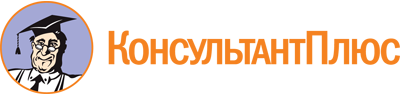 Распоряжение Комитета по образованию Правительства Санкт-Петербурга от 05.09.2022 N 1779-р
"Об утверждении Правил проведения независимой оценки качества дополнительных общеразвивающих программ, планируемых к реализации в рамках персонифицированного финансирования дополнительного образования детей в Санкт-Петербурге"Документ предоставлен КонсультантПлюс

www.consultant.ru

Дата сохранения: 27.10.2022
 N п/пНаименование показателяОценкаНаличие в дополнительной общеразвивающей программе всех структурных компонентов и их соответствие требованиям нормативных документов (0 - 2 балла)Наличие в дополнительной общеразвивающей программе всех структурных компонентов и их соответствие требованиям нормативных документов (0 - 2 балла)Наличие в дополнительной общеразвивающей программе всех структурных компонентов и их соответствие требованиям нормативных документов (0 - 2 балла)1.1Титульный лист содержит:Наименование образовательной организации/индивидуального предпринимателя;Утверждающие реквизиты;Наименование дополнительной общеразвивающей программы;Возраст обучающихся;Срок освоения;Ф.И.О., должность разработчика(ов) программы2 балла - оценочный элемент есть;1 балл - оценочный элемент присутствует частично, фрагментарно;0 баллов - оценочный элемент отсутствуетПояснительная записка содержит все компоненты:Направленность дополнительной общеразвивающей программы;Адресат (целевая аудитория);Актуальность (обоснование соответствия целей, содержания и образовательных результатов программы государственной политике в области дополнительного образования, региональным социально-экономическим и социокультурным потребностям, социальному заказу общества и ориентация на удовлетворение образовательных потребностей детей и родителей);Уровень освоения (общекультурный);Объем и срок освоения;Цель и задачи дополнительной общеразвивающей программы;Организационно-педагогические условия реализации дополнительной общеразвивающей программы:язык реализации;форма обучения;особенности реализации (модульная, сетевая, дистанционная);возможность обучения детей с ОВЗ и детей-инвалидов;условия приема на обучение;формы организации и проведения занятий;особенности организации образовательного процесса (в т.ч. организация и проведение массовых мероприятий, создание необходимых условий для совместной деятельности обучающихся и родителей);кадровое обеспечение;материально-техническое оснащение;Планируемые результаты в соответствии с целью и задачами дополнительной общеразвивающей программы2 балла - оценочный элемент есть;1 балл - оценочный элемент присутствует частично, фрагментарно;0 баллов - оценочный элемент отсутствует1.3Учебный план содержит:Перечень разделов, тем;Количество часов по каждой теме с разбивкой на теоретические и практические;Формы контроля и итогового оценивания2 балла - оценочный элемент есть;1 балл - оценочный элемент присутствует частично, фрагментарно;0 баллов - оценочный элемент отсутствует1.4Рабочая программа раскрывает содержание программы через описание тем в соответствии с последовательностью, заданной учебным планом, включая описание теоретической и практической частей, форм контроля, соответствующих каждой теме2 балла - оценочный элемент есть;1 балл - оценочный элемент присутствует частично, фрагментарно;0 баллов - оценочный элемент отсутствует1.5Методические материалыПредставлены:описание методов, приемов, технологий, практик, используемых при реализации программы;перечень дидактических средств, ЭОР;информационные источники (списки литературы для педагогов, детей и родителей, интернет-источники, оформленные по ГОСТ)2 балла - оценочный элемент есть;1 балл - оценочный элемент присутствует частично, фрагментарно;0 баллов - оценочный элемент отсутствует1.6Оценочные материалыПредставлены:виды контроля, их периодичность (сроки);формы и методы отслеживания результатов, в т.ч. формы фиксации;критериальный аппарат2 балла - оценочный элемент есть;1 балл - оценочный элемент присутствует частично, фрагментарно;0 баллов - оценочный элемент отсутствует1.7Культура оформления документа2 балла - оценочный элемент есть;1 балл - оценочный элемент присутствует частично, фрагментарно;0 баллов - оценочный элемент отсутствуетОценка содержательной части программы (0 или 2 балла)Оценка содержательной части программы (0 или 2 балла)Оценка содержательной части программы (0 или 2 балла)2.1Соответствие программы параметрам, утверждаемым распоряжением Комитета по образованию ежегодно2 балла - оценочный элемент есть0 баллов - оценочный элемент отсутствует2.2Соответствие содержания программы заявленной цели2 балла - оценочный элемент есть0 баллов - оценочный элемент отсутствует2.3Соответствие планируемых результатов программы ее цели и задачам2 балла - оценочный элемент есть0 баллов - оценочный элемент отсутствует2.4Соответствие программы заявленному возрасту детей2 балла - оценочный элемент есть0 баллов - оценочный элемент отсутствуетОсобые условия реализации программы (дополнительно)Особые условия реализации программы (дополнительно)Особые условия реализации программы (дополнительно)3.1Программа реализуется в сетевой форме1 балл за наличие одного или нескольких условий одновременно (дополнительно)3.2Программа реализуется с использованием дистанционных технологий1 балл за наличие одного или нескольких условий одновременно (дополнительно)3.3Программа реализуется с использованием практик наставничества1 балл за наличие одного или нескольких условий одновременно (дополнительно)3.5Программа реализуется в инклюзивной форме/адаптированная1 балл за наличие одного или нескольких условий одновременно (дополнительно)Форма заявкина проведение независимой оценки качествадополнительной общеразвивающей программы, планируемой к реализациив рамках персонифицированного финансирования дополнительного образования детей в Санкт-ПетербургеЗаявитель (полное наименование юридического лица в соответствии со сведениями ЕГРЮЛ/ФИО индивидуального предпринимателя в соответствии со сведениями ЕГРИП)Номер и дата выдачи лицензии на осуществление образовательной деятельности по дополнительным общеобразовательным программамфайл загружается в формуНаименование дополнительной общеразвивающей программыфайл программы в формате *pdf загружается в формуВозраст обучающихсяСрок освоенияПрограмма ранее проходила экспертизуда (указать год)нетЛицо, ответственное за реализацию дополнительной общеразвивающей программы в рамках персонифицированного финансирования:ФИО ______________________________________Должность _________________________________Телефон ___________________________________Адрес электронной почты ________________________________--------------------------------<*> Заполняется на каждую программу отдельно.Экспертный листнезависимой оценки качества дополнительных общеразвивающих программ, планируемых к реализации по персонифицированному финансовому сертификату дополнительного образования детей в Санкт-ПетербургеКритерии и показателиКритерии и показателиОценка экспертаI. Наличие в программе всех структурных компонентов,их соответствие требованиям нормативных документов (0-2 балла)2 балла - оценочный элемент есть1 балл - оценочный элемент присутствует частично, фрагментарно0 баллов - оценочный элемент отсутствуетI. Наличие в программе всех структурных компонентов,их соответствие требованиям нормативных документов (0-2 балла)2 балла - оценочный элемент есть1 балл - оценочный элемент присутствует частично, фрагментарно0 баллов - оценочный элемент отсутствуетI. Наличие в программе всех структурных компонентов,их соответствие требованиям нормативных документов (0-2 балла)2 балла - оценочный элемент есть1 балл - оценочный элемент присутствует частично, фрагментарно0 баллов - оценочный элемент отсутствует1.1Титульный лист содержит:Наименование образовательной организации/индивидуального предпринимателя;Утверждающие реквизиты;Название дополнительной общеразвивающей программы;Возраст обучающихся;Срок освоения;Ф.И.О., должность разработчика(ов) программы1.2Пояснительная записка содержит все компоненты:Направленность программы;Адресат (целевая аудитория);Актуальность (обоснование соответствия целей, содержания и образовательных результатов программы государственной политике в области дополнительного образования, региональным социально-экономическим и социокультурным потребностям, социальному заказу общества и ориентация на удовлетворение образовательных потребностей детей и родителей);Уровень освоения (общекультурный);Объем и срок освоения;Цель и задачи;Организационно-педагогические условия реализации:язык реализации;форма обучения;особенности реализации (модульная, сетевая, дистанционная);возможность обучения детей с ОВЗ и детей-инвалидов;условия приема на обучение;формы организации и проведения занятий;особенности организации образовательного процесса (в т.ч. организация и проведение массовых мероприятий, создание необходимых условий для совместной деятельности обучающихся и родителей);кадровое обеспечение;материально-техническое оснащение;Планируемые результаты в соответствии с целью и задачами программы1.3Учебный план содержит:Перечень разделов, тем;Количество часов по каждой теме с разбивкой на теоретические и практические;Формы контроля и итогового оценивания1.4Рабочая программа раскрывает содержание программы через описание тем в соответствии с последовательностью, заданной учебным планом, включая описание теоретической и практической частей, форм контроля, соответствующих каждой теме1.5Методические материалыПредставлены:описание методов, приемов, технологий, практик, используемых при реализации программы;перечень дидактических средств, ЭОР;информационные источники (списки литературы для педагогов, детей и родителей, интернет-источники, оформленные по ГОСТ)1.6Оценочные материалыПредставлены:виды контроля, их периодичность (сроки);формы и методы отслеживания результатов, в т.ч. формы фиксации;критериальный аппарат1.7Культура оформления документаII. Оценка содержательной части программы (0 или 2 балла)2 балла - оценочный элемент есть0 баллов - оценочный элемент отсутствуетII. Оценка содержательной части программы (0 или 2 балла)2 балла - оценочный элемент есть0 баллов - оценочный элемент отсутствуетII. Оценка содержательной части программы (0 или 2 балла)2 балла - оценочный элемент есть0 баллов - оценочный элемент отсутствует2.1Соответствие программы параметрам, утверждаемым распоряжением Комитета по образованию ежегодно2.2Соответствие содержания программы заявленной цели2.3Соответствие планируемых результатов программы ее цели и задачам2.4Соответствие программы заявленному возрасту детейIII. Особые условия реализации программы (1 балл)(при наличии одного/нескольких показателей)III. Особые условия реализации программы (1 балл)(при наличии одного/нескольких показателей)III. Особые условия реализации программы (1 балл)(при наличии одного/нескольких показателей)3.1Программа реализуется в сетевой форме3.2Программа реализуется с использованием дистанционных технологий3.3Программа реализуется с использованием практик наставничества3.5Программа реализуется в инклюзивной форме/адаптированнаяИтого